Муниципальное общеобразовательное учреждение«Средняя общеобразовательная школа №32 имени 177 истребительного авиационного московского полка»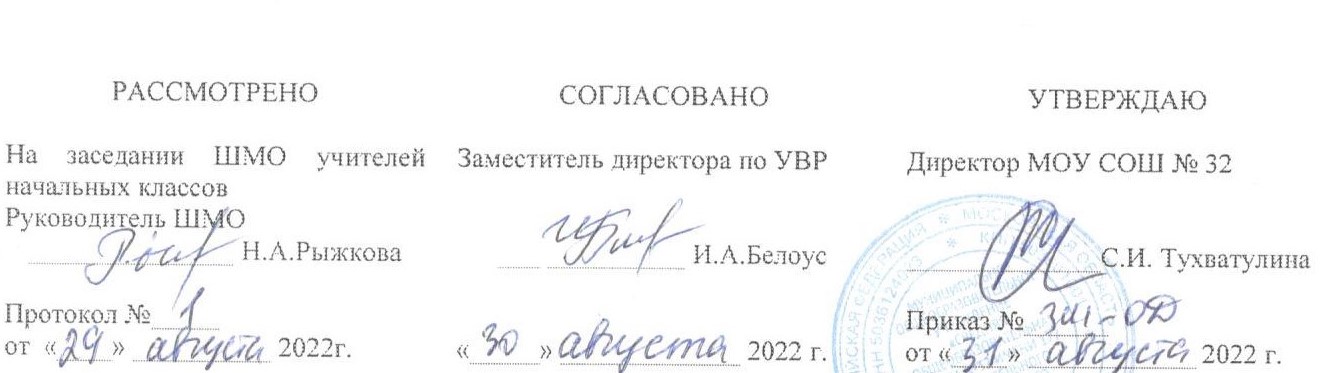 Рабочая программаучебного предмета «Русский язык» для 2 класса начального общего образованияна 2022-2023 учебный годСоставители: Петрова Н.В.,Клипина Т.Ф.,Нестеренко Е.Л.,Белова О.В.,Кириллова О.В.,Першикова М.А.,учителя начальных классов	2022Содержание ПОЯСНИТЕЛЬНАЯ ЗАПИСКА       Рабочая программа учебного предмета «Русский язык» для обучающихся 2 классов на уровне начального общего образования составлена на основе Требований к результатам освоения программы начального​ общего образования Федерального государственного образовательного​ стандарта начального общего образования (далее​ — ФГОС НОО), а также ориентирована на целевые приоритеты, сформулированные в Программе воспитания.ОБЩАЯ ХАРАКТЕРИСТИКА УЧЕБНОГО ПРЕДМЕТА "РУССКИЙ ЯЗЫК"       Русский язык является основой всего процесса обучения в начальной​ школе, успехи в его изучении во многом определяют результаты обучающихся по другим предметам. Русский язык как средство познания действительности обеспечивает развитие интеллектуальных и творческих способностей младших школьников, формирует умения извлекать и анализировать информацию из различных текстов, навыки самостоятельной учебной деятельности. Предмет «Русский язык» обладает значительным потенциалом​ в развитии функциональной грамотности младших школьников​, особенно таких её компонентов, как языковая, коммуникативная​, читательская, общекультурная и социальная грамотность​. Первичное знакомство с системой русского языка, богатством его выразительных возможностей, развитие умения правильно и эффективно использовать русский язык в различных​ сферах и ситуациях общения способствуют успешной социализации​ младшего школьника. Русский язык, выполняя свои базовые функции общения и выражения мысли, обеспечивает межличностное и социальное взаимодействие, участвует в формировании​ самосознания и мировоззрения личности, является важнейшим средством хранения и передачи информации, культурных​ традиций, истории русского народа и других народов России. Свободное владение языком, умение выбирать нужные языковые средства во многом определяют возможность адекватного​ самовыражения взглядов, мыслей, чувств, проявления себя в различных жизненно важных для человека областях.        Изучение русского языка обладает огромным потенциалом присвоения традиционных социокультурных и духовно-нрав​ственных​ ценностей, принятых в обществе правил и норм поведения​, в том числе речевого, что способствует формированию внутренней позиции личности. Личностные достижения младшего школьника непосредственно связаны с осознанием языка как явления национальной культуры, пониманием связи языка и мировоззрения народа. Значимыми личностными результатами​ являются развитие устойчивого познавательного интереса к изучению русского языка, формирование ответственности за сохранение чистоты русского языка. Достижение этих личностных​ результатов — длительный процесс, разворачивающийся на протяжении изучения содержания предмета.       Центральной идеей конструирования содержания и планируемых​ результатов обучения является признание равной значимости работы по изучению системы языка и работы по совершенствованию​ речи младших школьников. Языковой материал призван сформировать первоначальные представления о структуре​ русского языка, способствовать усвоению норм русского литературного языка, орфографических и пунктуационных правил. Развитие устной и письменной речи младших школьников​ направлено на решение практической задачи развития всех видов речевой деятельности, отработку навыков использования​ усвоенных норм русского литературного языка, речевых норм и правил речевого этикета в процессе устного и письменного​ общения. Ряд задач по совершенствованию речевой деятельности​ решаются совместно с учебным предметом «Литературное​ чтение».      Общее число часов, отведённых на изучение «Русского языка​», во 2 классе – 170 ч        В начальной школе изучение русского языка имеет особое значение в развитии младшегошкольника. Приобретённые им знания, опыт выполнения предметных и универсальных действий​ на материале русского языка станут фундаментом обучения в основном звене школы, а также будут востребованы в жизни.Изучение русского языка в начальной школе направлено на достижение следующих целей:приобретение младшими школьниками первоначальных представлений о многообразии языков и культур на территории Российской Федерации, о языке как одной из главных духовно​‐​ нравственных ценностей народа; понимание роли языка как основного средства общения; осознание значения русского языка​ как государственного языка Российской Федерации;понимание роли русского языка как языка межнационального общения​; осознание правильной устной и письменной речи как показателя общей культуры человека;овладение основными видами речевой деятельности на основе​ первоначальных представлений о нормах современного русского литературного языка: аудированием, говорением, чтением​, письмом;овладение первоначальными научными представлениями о системе русского языка: фонетике, графике, лексике, морфемике​, морфологии и синтаксисе; об основных единицах языка, их признаках и особенностях употребления в речи; использование​ в речевой деятельности норм современного русского литературного​ языка (орфоэпических, лексических, грамматических, орфографических, пунктуационных) и речевого этикета;развитие функциональной грамотности, готовности к успешному взаимодействию с изменяющимся миром и дальнейшему успешному образованию.СОДЕРЖАНИЕ УЧЕБНОГО ПРЕДМЕТАОбщие сведения о языке      Язык как основное средство человеческого общения и явление​ национальной культуры. Первоначальные представления о многообразии языкового пространства России и мира. Методы познания языка: наблюдение, анализ.Фонетика и графика         Смыслоразличительная функция звуков; различение звуков и букв; различение ударных и безударных гласных звуков, твёрдых и мягких согласных звуков, звонких и глухих согласных звуков; шипящие согласные звуки [ж], [ш], [ч’], [щ’]; обозначение на письме твёрдости и мягкости согласных звуков, функции букв е, ё, ю, я; согласный звук [й’] и гласный звук [и] (повторение изученного в 1 классе). Парные и непарные по твёрдости — мягкости согласные звуки. Парные и непарные по звонкости — глухости согласные звуки. Качественная характеристика звука: гласный — согласный; гласный ударный — безударный; согласный твёрдый — мягкий​, парный — непарный; согласный звонкий — глухой, парный​ — непарный. Функции ь: показатель мягкости предшествующего согласного в конце и в середине слова; разделительный. Использование​ на письме разделительных ъ и ь. Соотношение звукового и буквенного состава в словах с буквами​ е, ё, ю, я (в начале слова и после гласных). Деление слов на слоги (в том числе при стечении согласных​). Использование знания алфавита при работе со словарями. Небуквенные графические средства: пробел между словами, знак переноса, абзац (красная строка), пунктуационные знаки (в пределах изученного).Орфоэпия        Произношение звуков и сочетаний звуков, ударение в словах в соответствии с нормами современного русского литературного языка (на ограниченном перечне слов, отрабатываемом в учебнике). Использование отработанного перечня слов (орфоэпического​ словаря учебника) для решения практических задач.Лексика       Слово как единство звучания и значения. Лексическое значение​ слова (общее представление). Выявление слов, значение которых требует уточнения. Определение значения слова по тексту​ или уточнение значения с помощью толкового словаря. Однозначные и многозначные слова (простые случаи, наблюдение​). Наблюдение за использованием в речи синонимов, антонимов.Состав слова (морфемика)       Корень как обязательная часть слова. Однокоренные (родственные​) слова. Признаки однокоренных (родственных) слов. Различение однокоренных слов и синонимов, однокоренных слов и слов с омонимичными корнями. Выделение в словах корня (простые случаи). Окончание как изменяемая часть слова. Изменение формы слова с помощью окончания. Различение изменяемых и неизменяемых​ слов. Суффикс как часть слова (наблюдение). Приставка как часть слова (наблюдение).Морфология      Имя существительное (ознакомление): общее значение, вопросы​ («кто?», «что?»), употребление в речи. Глагол (ознакомление): общее значение, вопросы («что делать​?», «что сделать?» и др.), употребление в речи. Имя прилагательное (ознакомление): общее значение, вопросы​ («какой?», «какая?», «какое?», «какие?»), употребление в речи. Предлог. Отличие предлогов от приставок. Наиболее распространённые​ предлоги: в, на, из, без, над, до, у, о, об и др.Синтаксис       Порядок слов в предложении; связь слов в предложении (повторение​). Предложение как единица языка. Предложение и слово. Отличие​ предложения от слова. Наблюдение за выделением в устной​ речи одного из слов предложения (логическое ударение). Виды предложений по цели высказывания: повествовательные​, вопросительные, побудительные предложения. Виды предложений по эмоциональной окраске (по интонации​): восклицательные и невосклицательные предложения.Орфография и пунктуация       Прописная буква в начале предложения и в именах собственных​ (имена, фамилии, клички животных); знаки препинания в конце предложения; перенос слов со строки на строку (без учёта​ морфемного членения слова); гласные после шипящих в сочетаниях​ жи, ши (в положении под ударением), ча, ща, чу, щу; сочетания чк, чн (повторение правил правописания, изученных в 1 классе). Орфографическая зоркость как осознание места возможного возникновения орфографической ошибки. Понятие орфограммы​. Различные способы решения орфографической задачи в зависимости​ от места орфограммы в слове. Использование орфографического​ словаря учебника для определения (уточнения) написания слова. Контроль и самоконтроль при проверке собственных и предложенных текстов. Орфографическая зоркость как осознание места возможного возникновения орфографической ошибки. Понятие орфограммы​. Различные способы решения орфографической задачи в зависимости​ от места орфограммы в слове. Использование орфо‐​ графического словаря учебника для определения (уточнения) написания слова. Контроль исамоконтроль при проверке собственных​ и предложенных текстов.Правила правописания и их применение:разделительный мягкий знак;сочетания чт, щн, нч;проверяемые безударные гласные в корне слова;парные звонкие и глухие согласные в корне слова;непроверяемые гласные и согласные (перечень слов в орфографическом​ словаре учебника);прописная буква в именах собственных: имена, фамилии, отчества​ людей, клички животных, географические названия;раздельное написание предлогов с именами существительными​.Развитие речи      Выбор языковых средств в соответствии с целями и условиями​ устного общения для эффективного решения коммуникативной задачи (для ответа на заданный вопрос, для выражения собственного мнения). Умение вести разговор (начать, поддержать​, закончить разговор, привлечь внимание и т. п.).      Практическое​ овладение диалогической формой речи. Соблюдение норм речевого этикета и орфоэпических норм в ситуациях учебного​ и бытового общения. Умение договариваться и приходить общему решению в совместной деятельности при проведении парной и групповой работы.       Составление устного рассказа по репродукции картины. Составление​ устного рассказа по личным наблюдениям и вопросам. Текст. Признаки текста: смысловое единство предложений в тексте; последовательность предложений в тексте; выражение в тексте законченной мысли. Тема текста. Основная мысль. Заглавие​ текста. Подбор заголовков к предложенным текстам. Последовательность частей текста (абзацев). Корректирование текстов с нарушенным порядком предложений и абзацев.      Типы текстов: описание, повествование, рассуждение, их особенности (первичное ознакомление).      Поздравление и поздравительная открытка. Понимание текста: развитие умения формулировать простые выводы на основе информации, содержащейся в тексте. Выразительное​ чтение текста вслух с соблюдением правильной интонации​.       Подробное изложение повествовательного текста объёмом 30—45 слов с опорой на вопросы.ПЛАНИРУЕМЫЕ ОБРАЗОВАТЕЛЬНЫЕ РЕЗУЛЬТАТЫ       Изучение русского языка во 2 классе направлено на достижение обучающимися личностных, метапредметных и предметных результатов освоения учебного предмета.ЛИЧНОСТНЫЕ РЕЗУЛЬТАТЫ       В результате изучения предмета «Русский язык» в начальной школе у обучающегося будут сформированы следующие личностные новообразованиягражданско-патриотического воспитания:становление ценностного отношения к своей Родине — России, в том числе через изучение русского языка, отражающего историю и культуру страны;осознание своей этнокультурной и российской гражданской​ идентичности, понимание роли русского языка как государственного языка Российской Федерации и языка межнационального​ общения народов России;сопричастность к прошлому, настоящему и будущему своей​ страны и родного края, в том числе через обсуждение ситуаций при работе с художественными произведениями;уважение к своему и другим народам, формируемое в том числе на основе примеров из художественных произведений;первоначальные представления о человеке как члене общества​, о правах и ответственности, уважении и достоинстве человека, о нравственно-этических​ нормах поведения и правилах​ межличностных отношений, в том числе отражённых в художественных произведениях;духовно-нравственного воспитания:признание индивидуальности каждого человека с опорой на собственный жизненный и читательский опыт;проявление сопереживания, уважения и доброжелатель​ности, в том числе с использованием адекватных языковых средств для выражения своего состояния и чувств;неприятие любых форм поведения, направленных на причинение физического и морального вреда другим людям (в том числе связанного с использованием недопустимых средств языка);эстетического воспитания:уважительное отношение и интерес к художественной культуре, восприимчивость к разным видам искусства, традициям и творчеству своего и других народов;стремление к самовыражению в разных видах художественной​ деятельности, в том числе в искусстве слова; осознание​ важности русского языка как средства общения и самовыражения​;физического воспитания, формирования культуры здоровья и эмоционального благополучия:соблюдение правил здорового и безопасного (для себя и других людей) образа жизни в окружающей среде (в том числе информационной) при поиске дополнительной информации в процессе языкового образования;бережное отношение к физическому и психическому здоровью​, проявляющееся в выборе приемлемых способов речевого самовыражения и соблюдении норм речевого этикета и правил​ общения;трудового воспитания:осознание ценности труда в жизни человека и общества (в том числе благодаря примерам из художественных произведений), ответственное потребление и бережное отношение к результатам труда, навыки участия в различных видах трудовой​ деятельности, интерес к различным профессиям, возникающий​ при обсуждении примеров из художественных произведений​;экологического воспитания:бережное отношение к природе, формируемое в процессе работы с текстами;неприятие действий, приносящих ей вред;ценности научного познания:первоначальные представления о научной картине мира (в том числе первоначальные представления о системе языка как одной из составляющих целостной научной картины мира);познавательные интересы, активность, инициативность, любознательность и самостоятельность познании, в том числе познавательный интерес к изучению русского языка, активность​ и самостоятельность в его познании.МЕТАПРЕДМЕТНЫЕ РЕЗУЛЬТАТЫ       В результате изучения предмета «Русский язык» в начальной школе у обучающегося будут сформированы следующие познавательные универсальные учебные действия.Базовые логические действия:сравнивать различные языковые единицы (звуки, слова, предложения, тексты), устанавливать основания для сравнения языковых единиц (частеречная принадлежность, грамматический​ признак, лексическое значение и др.); устанавливать аналогии языковых единиц;объединять объекты (языковые единицы) по определённому​ признаку;определять существенный признак для классификации языковых единиц (звуков, частей речи, предложений, текстов); классифицировать языковые единицы;находить в языковом материале закономерности и противоречия​ на основе предложенного учителем алгоритма наблюдения; анализировать алгоритм действий при работе с языковыми​ единицами, самостоятельно выделять учебные операции при анализе языковых единиц;выявлять недостаток информации для решения учебной и практической задачи на основе предложенного алгоритма, формулировать​ запрос на дополнительную информацию;устанавливать причинно-следственные​ связи в ситуациях наблюдения за языковым материалом, делать выводы.Базовые исследовательские действия:с помощью учителя формулировать цель, планировать изменения​ языкового объекта, речевой ситуации;сравнивать несколько вариантов выполнения задания, выбирать наиболее подходящий (на основе предложенных критериев);проводить по предложенному плану несложное лингвистическое​ мини-​исследование, выполнять по предложенному плану проектное задание;формулировать выводы и подкреплять их доказательствами​ на основе результатов проведённого наблюдения за языковым материалом (классификации, сравнения, исследования); формулировать с помощью учителя вопросы в процессе анализа предложенного языкового материала;прогнозировать возможное развитие процессов, событий и их последствия в аналогичных или сходных ситуациях.Работа с информацией:выбирать источник получения информации: нужный словарь для получения запрашиваемой информации, для уточнения;согласно заданному алгоритму находить представленную в явном виде информацию в предложенном источнике: в словарях​, справочниках;распознавать достоверную и недостоверную информацию самостоятельно или на основании предложенного учителем способа её проверки (обращаясь к словарям, справочникам, учебнику);соблюдать с помощью взрослых (педагогических работников​, родителей, законных представителей) правила информационной безопасности при поиске информации в Интернете (информации о написании и произношении слова, о значении слова, о происхождении слова, о синонимах слова);анализировать и создавать текстовую, видео, графическую​, звуковую информацию в соответствии с учебной задачей​;понимать лингвистическую информацию, зафиксированную​ в виде таблиц, схем; самостоятельно создавать схемы, таблицы для представления лингвистической информации.К концу обучения в начальной школе у обучающегося формируются​ коммуникативные универсальные учебные действияОбщение:воспринимать и формулировать суждения, выражать эмоции​ в соответствии с целями и условиями общения в знакомой среде;проявлять уважительное отношение к собеседнику, соблюдать​ правила ведения диалоги и дискуссии;признавать возможность существования разных точек зрения;корректно и аргументированно высказывать своё мнение​;строить речевое высказывание в соответствии с поставленной​ задачей;создавать устные и письменные тексты (описание, рассуждение​, повествование) в соответствии речевой ситуацией;готовить небольшие публичные выступления о результатах​ парной и групповой работы, о результатах наблюдения, выполненного мини-​исследования, проектного задания;подбирать иллюстративный материал (рисунки, фото, плакаты) к тексту выступления.К концу обучения в начальной школе у обучающегося формируются​ регулятивные универсальные учебные действия.Самоорганизация:планировать действия по решению учебной задачи для получения​ результата;выстраивать последовательность выбранных действий.Самоконтроль:устанавливать причины успеха/неудач учебной деятельности​;корректировать свои учебные действия для преодоления речевых и орфографических ошибок;соотносить результат деятельности с поставленной учебной​ задачей по выделению, характеристике, использованию языковых единиц;находить ошибку, допущенную при работе с языковым материалом, находить орфографическую и пунктуационную ошибку;сравнивать результаты своей деятельности и деятельности​ одноклассников, объективно оценивать их по предложенным​ критериям.Совместная деятельность:формулировать краткосрочные и долгосрочные цели (индивидуальные​ с учётом участия в коллективных задачах) в стандартной (типовой) ситуации на основе предложенного учителем​ формата планирования, распределения промежуточных шагов и сроков;принимать цель совместной деятельности, коллективно строить действия по её достижению: распределять роли, договариваться, обсуждать процесс и результат совместной работы;проявлять готовность руководить, выполнять поручения, подчиняться, самостоятельно разрешать конфликты;ответственно выполнять свою часть работы;оценивать свой вклад в общий результат;выполнять совместные проектные задания с опорой на предложенные образцы.ПРЕДМЕТНЫЕ РЕЗУЛЬТАТЫК концу обучения во втором классе обучающийся научится:осознавать язык как основное средство общения;характеризовать согласные звуки вне слова и в слове по заданным параметрам: согласный парный/непарный по твёрдости/мягкости; согласный парный/непарный по звонкости/глухости​; определять количество слогов в слове (в том числе при стечении​ согласных); делить слово на слоги;устанавливать соотношение звукового и буквенного состава​, в том числе с учётом функций букв е, ё, ю, я;обозначать на письме мягкость согласных звуков буквой мягкий знак в середине слова;находить однокоренные слова;выделять в слове корень (простые случаи);выделять в слове окончание;выявлять в тексте случаи употребления многозначных слов, понимать их значения и уточнять значение по учебным словарям; случаи употребления синонимов и антонимов (без называния​ терминов);распознавать слова, отвечающие на вопросы «кто?», «что?»;распознавать слова, отвечающие на вопросы «что делать​?», «что сделать?» и др.;распознавать слова, отвечающие на вопросы «какой?», «какая?», «какое?», «какие?»;определять вид предложения по цели высказывания и по эмоциональной окраске;находить место орфограммы в слове и между словами на изученные правила;применять изученные правила правописания, в том числе​: сочетания чк, чн, чт; щн, нч; проверяемые безударные гласные в корне слова; парные звонкие и глухие согласные в корне слова; непроверяемые гласные и согласные (перечень слов в орфографическом словаре учебника); прописная буква​ в именах, отчествах, фамилиях людей, кличках животных​, географических названиях; раздельное написание предлогов​ с именами существительными, разделительный мягкий знак;правильно списывать (без пропусков и искажений букв) слова и предложения, тексты объёмом не более 50 слов;писать под диктовку (без пропусков и искажений букв) слова, предложения, тексты объёмом не более 45 слов с учётом изученных правил правописания;находить и исправлять ошибки на изученные правила, описки;пользоваться толковым, орфографическим, орфоэпическим​ словарями учебника;строить устное диалогическое и монологическое высказывание​ (2—4 предложения наопределённую тему, по наблюдениям) с соблюдением орфоэпических норм, правильной интонации​;формулировать простые выводы на основе прочитанного (услышанного) устно и письменно (1 —2 предложения);составлять предложения из слов, устанавливая между ними​ смысловую связь по вопросам;определять тему текста и озаглавливать текст, отражая его тему;составлять текст из разрозненных предложений, частей текста;писать подробное изложение повествовательного текста объёмом 30—45 слов с опорой на вопросы;объяснять своими словами значение изученных понятий; использовать изученные понятия.ТЕМАТИЧЕСКОЕ ПЛАНИРОВАНИЕ 1. Пояснительная записка…………………………………………………………… 32. Содержание учебного предмета…………………………………………………53. Планируемые образовательные результаты……………………………………84. Тематическое планирование………………………………………………………13№п/пТемаВсего часовИз нихИз нихОсновные виды деятельности с учетом программы воспитания и формирования функциональной грамотностиЭлектронные цифровые образовательные ресурсы№п/пТемаВсего часовК/р Пр/рОсновные виды деятельности с учетом программы воспитания и формирования функциональной грамотностиЭлектронные цифровые образовательные ресурсы        Раздел 1. Общие сведения о языке        Раздел 1. Общие сведения о языке        Раздел 1. Общие сведения о языке        Раздел 1. Общие сведения о языке        Раздел 1. Общие сведения о языке        Раздел 1. Общие сведения о языке        Раздел 1. Общие сведения о языке1.1Язык как основное средство человеческого общения и явление национальной культуры. Многообразие языкового пространства России и мира (первоначальные представления).0,500Рассказ учителя на тему «Язык - средство общения людей и явление культуры».Учебный диалог «Как язык помогает понять историю и культуру народа?».Коллективное формулирование​ вывода о языке как основном средстве человеческого​ общения и явлении национальной культуры.Работа в парах: сформулировать суждение о красоте и богатстве русского языка.Обсуждение сведений о многообразии языков в Российской Федерации.Коллективное формулирование вывода о многообразии​ языкового пространства России.Диалог о том, как мы изучаем язык.Формулирование коллективного вывода: наблюдение и анализ – методы изучения языка.https://resh.edu.ruhttps://uchi.ru/https://education.yandex.ru 1.2Знакомство с различными методами познания языка: наблюдение, анализ.0,500Рассказ учителя на тему «Язык - средство общения людей и явление культуры».Учебный диалог «Как язык помогает понять историю и культуру народа?».Коллективное формулирование​ вывода о языке как основном средстве человеческого​ общения и явлении национальной культуры.Работа в парах: сформулировать суждение о красоте и богатстве русского языка.Обсуждение сведений о многообразии языков в Российской Федерации.Коллективное формулирование вывода о многообразии​ языкового пространства России.Диалог о том, как мы изучаем язык.Формулирование коллективного вывода: наблюдение и анализ – методы изучения языка.https://resh.edu.ruhttps://uchi.ru/https://education.yandex.ru ИТОГО1	Раздел 2. Фонетика и графика	Раздел 2. Фонетика и графика	Раздел 2. Фонетика и графика	Раздел 2. Фонетика и графика	Раздел 2. Фонетика и графика	Раздел 2. Фонетика и графика	Раздел 2. Фонетика и графика2.1Повторение изученного в 1 классе: смыслоразличительная функция звуков;различение звуков и букв; различение ударных и безударных гласных звуков,твёрдых и мягких согласных звуков, звонких и глухих согласных звуков; шипящиесогласные звуки [ж], [ш], [ч’], [щ’]; обозначение на письме твёрдости и мягкостисогласных звуков, функции букв е, ё, ю, я; согласный звук [й’] и гласный звук [и].100Работа со схемой «Звуки русского языка», характеристика звуков речи с опорой на схему.Дидактическая игра «Определи звук по его характеристике». Практическая работа, в ходе которой необходимо датьхарактеристику нескольким звукам (гласные ударные/безударные; согласные твёрдые/мягкие, звонкие/глухие).Игра-соревнование «Приведи пример звука» (в ходе игры необходимо приводить примеры гласных звуков, твёрдых/ мягких, звонких/глухих согласных; парных и непарных по твёрдости — мягкости согласных звуков; парных и непарных по звонкости — глухости согласных звуков). Дифференцированное задание: классифицировать звуки русского языка по значимым основаниям. Работа в парах: соотнесение звука (выбирая из ряда предложенных) и его качественной характеристики. Комментированное выполнение задания: группировка звуков по заданному основанию.Работа с рисунками (и́рис — ири́с, за́мок — замо́к, а́тлас — атла́с): наблюдение за смыслоразличительной функцией ударения. Обсуждение различия в значении слов.Самостоятельная работа: группировка слов по заданному основанию (ударение на первом, втором или третьем слоге). Наблюдение за языковым материалом с целью определения функций ь: показатель мягкости предшествующего согласного в конце и в середине слова или разделительный. Практическая работа: характеристика функций ь (раздели­ тельный и показатель мягкости предшествующего согласно­ го) в предложенных словах. Работа с записями на доске: обобщение способов обозначения на письме мягкости согласных звуков. Практическое задание: закрепление на письме способов обозначения мягкости согласных звуков.Учебный диалог о способах обозначения звука [й’].Работа с таблицей: определение способа обозначения звука [й’] в приведённых словах, запись в нужную ячейку таблицы.https://resh.edu.ruhttps://uchi.ru/https://education.yandex.ru2.2Парные и непарные по твёрдости — мягкости согласные звуки. Парные и непарные по звонкости — глухости согласные звуки. Качественная характеристика звука: гласный — согласный; гласный ударный — безударный; согласный твёрдый —мягкий, парный — непарный; согласный звонкий — глухой, парный — непарный.110Практическая работа, в ходе которой необходимо дать характеристику нескольким звукам (гласные ударные/ безударные; согласные твёрдые/мягкие, звонкие/глухие); Игра-соревнование «Приведи пример звука» (в ходе игры необходимо приводить примеры гласных звуков, твёрдых/ мягких, звонких/глухих согласных; парных и непарных по твёрдости — мягкости согласных звуков; парных и непарных по звонкости — глухости согласных звуков); Дифференцированное задание: классифицировать звуки русского языка по значимым основаниям;Комментированное выполнение задания: группировка звуков по заданному основанию; Работа с рисунками (и́рис — ири́с, за́мок — замо́к, а́тлас — атла́с): наблюдение за смыслоразличительной функцией ударения. Обсуждение различия в значении слов; Самостоятельная работа: группировка слов по заданному основанию (ударение на первом, втором или третьем слоге); Работа с записями на доске: обобщение способов обозначения на письме мягкости согласных звуков; Практическое задание: закрепление на письме способов обозначения мягкости согласных звуков; количество звуков больше количества букв)https://resh.edu.ruhttps://uchi.ru/https://education.yandex.ru2.3Функции ь: показатель мягкости предшествующего согласного в конце и в серединеслова; разделительный. Использование на письме разделительных ъ и ь.100Наблюдение за языковым материалом с целью определения функций ь: показатель мягкости предшествующего согласного в конце и в середине слова или разделительный; Практическая работа: характеристика функций ь (раздели‐ тельный и показатель мягкости предшествующего согласного) в предложенных словах;  https://resh.edu.ruhttps://uchi.ru/https://education.yandex.ru2.4Установление соотношения звукового и буквенного состава в словах с буквами е, ё, ю, я (в начале слова и после гласных).100Работа с записями на доске: обобщение способов обозначения на письме мягкости согласных звуков; Практическое задание: закрепление на письме способов обозначения мягкости согласных звуков; Учебный диалог о способах обозначения звука [й’]; Работа с таблицей: определение способа обозначения звука [й’] в приведённых словах, запись в нужную ячейку таблицы; Наблюдение за языковым материалом: объяснение различий в звукобуквенном составе слов с буквами е, ё, ю, я (в начале слова и после гласных); Заполнение таблицы: группировка слов с разным соотношением количества звуков и букв (количество звуков равно количеству букв, количество звуков меньше количества букв, количество звуков больше количества букв); https://resh.edu.ruhttps://uchi.ru/https://education.yandex.ru2.5Деление слов на слоги (в том числе при стечении согласных).100Учебный диалог, в ходе которого актуализируется способ определения количества слогов в слове;https://resh.edu.ruhttps://uchi.ru/https://education.yandex.ru2.6Использование знания алфавита при работе со словарями.0,500Работа в парах: выполнение задания на систематизацию информации (записывать слова в алфавитном порядке); Работа в группах: выполнение практической задачи по поиску предложенного набора слов в толковом словаре (отрабатывается в том числе умение использовать знание алфавита для ориентации в словаре); Комментированное выполнение задания «Правильно ли слова расположили по алфавиту» (отрабатывается умение оценивать правильность выполнения заданий);https://resh.edu.ruhttps://uchi.ru/https://education.yandex.ru2.7Использование небуквенных графических средств: пробела между словами, знака переноса, абзаца (красной строки), пунктуационных знаков (в пределах изученного).0,500Наблюдение за структурой текста, знакомство с абзацем как структурным компонентом текста, формулирование выводов о том, что в абзаце содержится микротема; Совместная работа: определение последовательности абзацев в тексте с нарушенным порядком следования абзацев; Индивидуальная работа: определение порядка следования абзацев; Дифференцированное задание: выделение абзацев в тексте, в котором абзацы не выделены; https://resh.edu.ruhttps://uchi.ru/https://education.yandex.ru	ИТОГО6	Раздел 3. Лексика	Раздел 3. Лексика	Раздел 3. Лексика	Раздел 3. Лексика	Раздел 3. Лексика	Раздел 3. Лексика	Раздел 3. Лексика3.1Понимание слова как единства звучания и значения. Лексическое значение слова (общее представление).300Работа с рисунками: объяснять значение слова с опорой на рисунок и систему вопросов; Дидактическая игра «Угадай, какое это слово» (в ходе игры нужно опознавать слова по их лексическим значениям); Работа в группах: наблюдение за значением слов в тексте, установление значения слова с опорой на текст;Работа с записями на доске: нахождение ошибок в объяснении лексического значения слов;  https://resh.edu.ruhttps://uchi.ru/https://education.yandex.ru3.2Выявление слов, значение которых требует уточнения. Определение значения слова по тексту или уточнение значения с помощью толкового словаря.300Работа с рисунками: объяснять значение слова с опорой на рисунок и систему вопросов; Дидактическая игра «Угадай, какое это слово» (в ходе игры нужно опознавать слова по их лексическим значениям); Работа в группах: наблюдение за значением слов в тексте, установление значения слова с опорой на текст; Работа с записями на доске: нахождение ошибок в объяснении лексического значения слов; Практическая работа: выписать из толкового словаря значение пяти слов, которые раньше не знал(а); Работа в парах: один ученик читает значение слова из толкового словаря в учебнике, второй отгадывает это слово, потом меняются ролями; Творческое задание: составить кроссворд, часть слов объяснить с помощью рисунков, часть слов — с помощью лексического значения слова;https://resh.edu.ruhttps://uchi.ru/https://education.yandex.ru3.3Однозначные и многозначные слова (простые случаи, наблюдение)200Учебный диалог, в ходе которого высказываются предположения о причинах появления нескольких значений одного слова; Работа в парах: сопоставление значений многозначного слова; Практическая работа: составление предложений с использованием многозначных слов; Самостоятельная работа: поиск в толковом словаре учебника многозначных слов, выписывание словарной статьи в тетрадь; Творческая работа: подобрать примеры предложений к каждому из значений многозначного слова — можно составлять свои предложения, можно искать в книгах;https://resh.edu.ruhttps://uchi.ru/https://education.yandex.ru3.4Наблюдение за использованием в речи синонимов, антонимов200Наблюдение за сходством и различием значений синонимов с опорой на лексическое значение и на предложения, в которых они употреблены; Учебный диалог, в ходе которого сравниваются слова в синонимическом ряду и выявляются различия между словами; Упражнение, направленное на отработку умения выбирать из пары синонимов тот, который более уместен в заданном предложении, с комментированием выбора; Работа в парах: поиск в тексте синонимов; Дифференцированная работа: реконструкция текста, связанная с выбором из ряда синонимов наиболее подходящего для заполнения пропуска в предложениях текста; Работа с рисунками: развитие умения понимать информацию, представленную в виде рисунка, и соотносить её с приведёнными словами — антонимами; Наблюдение за словами, имеющими противоположное значение (антонимами). Анализ лексического значения слов — антонимов; Дидактическая игра «Назови слово, противоположное по значению»; Работа в парах: подбор антонимов к предложенным словам; Практическая работа: поиск в текстах антонимов; Работа в группах: анализ уместности использования слов в предложениях, находить случаи неудачного выбора слова;https://resh.edu.ruhttps://uchi.ru/https://education.yandex.ru	ИТОГО10	Раздел 4. Состав слова (морфемика)	Раздел 4. Состав слова (морфемика)	Раздел 4. Состав слова (морфемика)	Раздел 4. Состав слова (морфемика)	Раздел 4. Состав слова (морфемика)	Раздел 4. Состав слова (морфемика)	Раздел 4. Состав слова (морфемика)4.1Корень как обязательная часть слова. Однокоренные (родственные) слова. Признаки однокоренных (родственных) слов. Различение однокоренных слов и синонимов, однокоренных слов и слов с омонимичными корнями. Выделение в словах корня(простые случаи)400Наблюдение за языковым материалом и рисунками: сопоставление значений нескольких родственных слов с опорой на собственный речевой опыт и рисунки, высказывание предположений о сходстве и различии в значениях слов, выявление слова, с помощью которого можно объяснить значение всех родственных слов; Объяснение учителем приёма развёрнутого толкования слова как способа определения связи значений родственных слов. Работа с понятиями «корень», «однокоренные слова»: анализ предложенных в учебнике определений; Совместное составление алгоритма выделения корня; Использование составленного алгоритма при решении практических задач по выделению корня; Самостоятельная работа: находить среди предложенного набора слов слова с заданным корнем; Работа в парах: подбор родственных слов; Анализ текста с установкой на поиск в нём родственных слов; Работа в группах: выполнение задания на обнаружение лишнего слова в ряду предложенных (например, синонимв группе родственных слов или слово с омонимичным корнем в ряду родственных слов); Дифференцированное задание: контролировать правильность объединения родственных слов в группы при работе с группами слов с омонимичными корнями; Наблюдение за образованием слов с помощью приставок, выделение приставок, с помощью которых образованы слова, высказывание предположений о значении приставок; Работа с таблицей: подбор примеров слов с указанными в таблице суффиксами и приставками;https://resh.edu.ruhttps://uchi.ru/https://education.yandex.ru4.2Окончание как изменяемая часть слова. Изменение формы слова с помощью окончания. Различение изменяемых и неизменяемых слов500Наблюдение за изменением формы слова; Работа с текстом, в котором встречаются формы одного и того же слова: поиск форм слова, сравнение форм слова, выявление той части, которой различаются формы слова (изменяемой части слова); Работа с понятием «окончание»: анализ предложенного в учебнике определения; Учебный диалог «Как различать разные слова и формы одного и того же слова?»; Практическая работа: изменение слова по предложенному в учебнике образцу, нахождение и выделение в формах одного и того же слова окончания; Работа в группе: выполнение задания «Помоги сверстнику из другой страны, начавшему учить русский язык, исправить ошибки» (ошибки связаны с тем, что слова стоят в начальной форме);https://resh.edu.ruhttps://uchi.ru/https://education.yandex.ru4.3Суффикс как часть слова (наблюдение). Приставка как часть слова (наблюдение)510Работа с записями на доске: сопоставление однокоренных слов и выявление различий между ними в значении и в буквенной записи (среди родственных слов есть несколько слов с суффиксами, например, это может быть ряд гора, горка, горочка, горный, гористый); Наблюдение за образованием слов с помощью суффиксов, выделение суффиксов, с помощью которых образованы слова, высказывание предположений о значении суффиксов; Работа в группах: поиск среди предложенного набора слов с одинаковыми суффиксами; Дифференцированное задание: наблюдение за синонимией суффиксов;Наблюдение за образованием слов с помощью приставок, выделение приставок, с помощью которых образованы слова, высказывание предположений о значении приставок; Работа с таблицей: подбор примеров слов с указанными в таблице суффиксами и приставками;https://resh.edu.ruhttps://uchi.ru/https://education.yandex.ruИТОГО14	Раздел 5. Морфология	Раздел 5. Морфология	Раздел 5. Морфология	Раздел 5. Морфология	Раздел 5. Морфология	Раздел 5. Морфология	Раздел 5. Морфология5.1Имя существительное (ознакомление): общее значение, вопросы («кто?», «что?»), употребление​в речи500Наблюдение за предложенным набором слов: что обозначают, на какой вопрос отвечают, формулирование вывода, введение понятия «имя существительное»; Работа в парах: распределение имён существительных на две группы в зависимости от того, на какой вопрос отвечают: «что?» или «кто?»; Наблюдение за лексическим значением имён существительных; Упражнение: находить в тексте слова по заданным основаниям (например, слова, называющие явления природы, черты характера и т. д.); Дифференцированное задание: выявление общего признака группы слов; Практическая работа: различение (по значению и вопросам) одушевлённых и неодушевлённых имён существительных; Работа в группах: группировка имён существительных по заданным основаниям;https://resh.edu.ruhttps://uchi.ru/https://education.yandex.ru5.2Глагол (ознакомление): общее значение, вопросы («что делать?», «что сделать?» и др.), употребление​ в речи500Наблюдение за предложенным набором слов: что обозначают, на какой вопрос отвечают, формулирование вывода, введение понятия «глагол»; Упражнение: распределение глаголов на две группы в зависимости от того, на какой вопрос отвечают: «что делать?» или «что сделать?»; Наблюдение за лексическим значением глаголов. Дифференцированное задание: группировка глаголов в зависимости от того, называют они движение или чувства; Практическая работа: выписать из набора слов только глаголы; Работа в парах: нахождение в тексте глаголов;https://resh.edu.ruhttps://uchi.ru/https://education.yandex.ru5.3Имя прилагательное (ознакомление): общее значение, вопросы («какой?», «какая?», «какое?», «какие?»), употребление в речи500Наблюдение за предложенным набором слов: что обозначают, на какой вопрос отвечают, формулирование вывода, введение понятия «имя прилагательное»; Работа в парах: распределение имён прилагательных на три группы в зависимости от того, на какой вопрос отвечают: «какой?», «какое?», «какая?»; Наблюдение за лексическим значением имён прилагательных; Дифференцированное задание: выявление общего признака группы имён прилагательных; Практическая работа: выписывание из текста имён прилагательных;https://resh.edu.ruhttps://uchi.ru/https://education.yandex.ru5.4Предлог. Отличие предлогов от приставок. Наиболее распространённые предлоги: в, на, из, без, над, до, у, о, об и др.410Учебный диалог «Чем похожи и чем различаются предлоги и приставки?»; Совместное составление алгоритма различения приставок и предлогов; Списывание предложений с раскрытием скобок на основе применения алгоритма различения предлогов и приставок; Творческая работа: составление предложений, в которых есть одинаково звучащие предлоги и приставки;https://resh.edu.ruhttps://uchi.ru/https://education.yandex.ruИТОГО19	Раздел 6. Синтаксис	Раздел 6. Синтаксис	Раздел 6. Синтаксис	Раздел 6. Синтаксис	Раздел 6. Синтаксис	Раздел 6. Синтаксис	Раздел 6. Синтаксис6.1Порядок слов в предложении; связь слов в предложении (повторение). Предложение как единица языка.200Обсуждение проблемного вопроса «Чем различаются предложение и „не предложение“?»; Наблюдение за связью слов в предложении; Упражнение: запись предложений с употреблением слов в предложениях в нужной форме (с опорой на собственный речевой опыт); Работа в парах: составление предложений из набора слов; https://resh.edu.ruhttps://uchi.ru/https://education.yandex.ru6.2Предложение и слово. Отличие предложения от слова. Наблюдение за выделением в устной речи одного из слов предложения (логическое ударение)200Обсуждение проблемного вопроса «Чем различаются предложение и „не предложение“?»; Наблюдение за связью слов в предложении; Упражнение: запись предложений с употреблением слов в предложениях в нужной форме (с опорой на собственный речевой опыт); Работа в парах: составление предложений из набора слов;https://resh.edu.ruhttps://uchi.ru/https://education.yandex.ru6.3Виды предложений по цели высказывания: повествовательные, вопросительные, побудительные предложения.200Работа с рисунками и подписями к рисункам (предложения различаются по цели высказывания, например: «Снег идёт. Снег идёт? Снег, иди!»): сравнение ситуаций, изображённых на рисунке, формулирование вывода о целях, с которыми произносятся предложения; Учебный диалог «Как соотносятся знаки препинания в конце предложения с целевой установкой предложения?»; Составление таблицы «Виды предложений по цели высказывания», подбор примеров; Виды предложений по цели высказывания: повествовательные, вопросительные, побудительные предложения.https://resh.edu.ruhttps://uchi.ru/https://education.yandex.ru6.4Виды предложений по эмоциональной окраске (по интонации): восклицательные и невосклицательные предложения.210Работа с рисунками и подписями к рисункам (предложения различаются по эмоциональной окраске, например: «Ландыши расцвели. Ландыши расцвели!»):  сравнение ситуаций, изображённых на рисунках, наблюдение за интонационным оформлением предложений; Работа в парах: сопоставление предложений, различающихся по эмоциональной окраске, произношение предложений с соответствующей интонацией; Практическая работа: выбирать из текста предложения по заданным признакам;https://resh.edu.ruhttps://uchi.ru/https://education.yandex.ruИТОГО8	Раздел 7. Орфография и пунктуация	Раздел 7. Орфография и пунктуация	Раздел 7. Орфография и пунктуация	Раздел 7. Орфография и пунктуация	Раздел 7. Орфография и пунктуация	Раздел 7. Орфография и пунктуация	Раздел 7. Орфография и пунктуация7.1Повторение правил правописания, изученных в 1 классе: прописная буква в начале предложения и в именах собственных (имена, фамилии, клички животных); знаки препинания в конце предложения; перенос слов со строки на строку (без учёта морфемного членения слова); гласные после шипящих в сочетаниях жи, ши (в положении под ударением), ча, ща, чу, щу; сочетания чк, чн.800Учебный диалог «Как использовать алгоритм порядка действий при списывании?»; Комментированное письмо: объяснение различия в звуко‐буквенном составе записываемых слов; Упражнения на закрепление правила написания сочетаний жи, ши, ча, ща, чу, щу; чк, чн. Взаимопроверка. Осуществление самоконтроля использования правила;Работа в парах: ответы на вопросы, в которых обязательно нужно будет применить правило написания собственных имён существительных; Творческое задание: написать текст, в котором встретится не менее шести имён собственных; Практическая работа: запись предложений с использованием правила написания собственных имён существительных;https://resh.edu.ruhttps://uchi.ru/https://education.yandex.ru7.2Формирование орфографической зоркости: осознание места возможного возникновения орфографической ошибки.700Объяснение учащимися собственных действий при подборе проверочных слов и указание на тип орфограммы;Работа в парах: аргументировать написание в тексте слов с изученными орфограммами; Комментированное письмо при записи слов под диктовку: выявлять наличие в корне слова изучаемых орфограмм, обосновывать способ проверки орфограмм; Самостоятельная работа: находить и фиксировать (графически обозначать) орфограммы;https://resh.edu.ruhttps://uchi.ru/https://education.yandex.ru7.3Понятие орфограммы.200Объяснение учащимися собственных действий при подборе проверочных слов и указание на тип орфограммы; Работа в парах: аргументировать написание в тексте слов с изученными орфограммами; Комментированное письмо при записи слов под диктовку: выявлять наличие в корне слова изучаемых орфограмм, обосновывать способ проверки орфограмм; Самостоятельная работа: находить и фиксировать (графически обозначать) орфограммы;https://resh.edu.ruhttps://uchi.ru/https://education.yandex.ru7.4Использование различных способов решения орфографической задачи в зависимости от места орфограммы в слове.800Учебный диалог «Когда нужно сомневаться при обозначении буквой согласных звуков, парных по звонкости — глухости?», в ходе диалога учащиеся доказывают необходимость проверки согласных звуков на конце слова и предлагают способ её выполнения; Совместное создание алгоритма проверки орфограммы «Парные по звонкости — глухости согласные в корне слова»; Работа в парах: выбор слов по заданному основанию (поиск слов, в которых необходимо проверить парный по звонкости — глухости согласный); Работа в группах: группировка слов по заданным основаниям: совпадают или не совпадают произношение и написание согласных звуков в корне слова; Объяснение учащимися собственных действий при подборе проверочных слов и указание на тип орфограммы; Работа в парах: аргументировать написание в тексте слов с изученными орфограммами; Комментированное письмо при записи слов под диктовку: выявлять наличие в корне слова изучаемых орфограмм, обосновывать способ проверки орфограмм; Самостоятельная работа: находить и фиксировать (графически обозначать) орфограммы;https://resh.edu.ruhttps://uchi.ru/https://education.yandex.ru7.5Использование орфографического словаря учебника для определения (уточнения​ написания слова.700Самоконтроль: проверка своих письменных работ по другим предметам с целью исправления возможных ошибок на применение правила переноса слов; Практическая работа: запись предложений с использованием правила написания собственных имён существительных;https://resh.edu.ruhttps://uchi.ru/https://education.yandex.ru7.6Контроль и самоконтроль при проверке собственных и предложенных текстов.210Комментированное письмо при записи слов под диктовку: выявлять наличие в корне слова изучаемых орфограмм, обосновывать способ проверки орфограмм; Самостоятельная работа: находить и фиксировать (графически обозначать) орфограммы;https://resh.edu.ruhttps://uchi.ru/https://education.yandex.ru7.7Ознакомление с правилами правописания и их применение:- разделительный мягкий знак;- сочетания чт, щн, нч;- проверяемые безударные гласные в корне слова;- парные звонкие и глухие согласные в корне слова;- непроверяемые гласные и согласные (перечень слов в орфографическом словаре учебника);- прописная буква в именах собственных: имена, фамилии, отчества людей, клички животных, географические названия;- раздельное написание предлогов с именами существительными1630Комментированное письмо: объяснение различия в звуко‐ буквенном составе записываемых слов; Упражнения на закрепление правила написания сочетаний жи, ши, ча, ща, чу, щу; чк, чн. Взаимопроверка. Осуществление самоконтроля использования правила; Наблюдение за языковым материалом: формулирование на основе анализа предложенного материала ответа на вопрос, связанный с правилом переноса слов, уточнение правила переноса слов (буквы й, ь, ъ); Работа с таблицей (в одном столбце слова разделены по слогам, в другом столбце эти же слова разделены для переноса): сопоставление различия деления слов на слоги и для переноса, объяснение разницы; Практическая работа: запись слов с делением для переноса, осуществление самоконтроля при делении слов для переноса; Дифференцированное задание: нахождение слов по заданному основанию (слова, которые нельзя перенести); Работа в парах: объяснять допущенные ошибки в делении слов для переноса; Самоконтроль: проверка своих письменных работ по другим предметам с целью исправления возможных ошибок на применение правила переноса слов; Практическая работа: запись предложений с использованием правила написания собственных имён существительных;https://resh.edu.ruhttps://uchi.ru/https://education.yandex.ruИТОГО50	Раздел 8. Развитие речи	Раздел 8. Развитие речи	Раздел 8. Развитие речи	Раздел 8. Развитие речи	Раздел 8. Развитие речи	Раздел 8. Развитие речи	Раздел 8. Развитие речи8.1Выбор языковых средств в соответствии с целями и условиями устного общения для эффективного решения коммуникативной задачи (для ответа на заданный вопрос, для выражения собственного мнения). Овладение основными умениями ведения разговора (начать, поддержать, закончить разговор, привлечь внимание и т. п.). Практическое овладение диалогической формой речи. Соблюдение норм речевого этикета и орфоэпических норм в ситуациях учебного и бытового общения.300Учебный диалог, в ходе которого учащиеся учатся определять особенности ситуации общения: цели, задачи, состав участников, место, время, средства коммуникации; Обобщение результатов диалога: сообщение учителя о том, что в ситуации общения важно удерживать цель общения, учитывать, с кем и где происходит общение, поскольку от этих особенностей ситуации зависит выбор языковых средств; Комментированный устный выбор правильной реплики из нескольких предложенных, обоснование целесообразности выбора языковых средств, соответствующих цели и условиям общения; Ролевые игры, разыгрывание сценок для отработки умений ведения разговора: начать, поддержать, закончить разговор, привлечь внимание и т. п.; Творческое задание: создание собственных диалогов в ситуациях необходимости начать, поддержать, закончить разговор, привлечь внимание и т. п.; https://resh.edu.ruhttps://uchi.ru/https://education.yandex.ru8.2Умение договариваться и приходить к общему решению в совместной деятельности  при проведении парной и групповой работы300Наблюдение за нормами речевого этикета; Ролевая игра, в которую включена отработка этикетных выражений; Самонаблюдение с целью оценить собственную речевую культуру во время повседневного общения; Работа в группе: анализировать уместность использования средств общения в предложенных речевых ситуациях; Упражнение: нахождение в предложенных текстах ошибок, связанных с правилами общения, нормами речевого этикета, исправление найденных ошибок;https://resh.edu.ruhttps://uchi.ru/https://education.yandex.ru8.3Составление устного рассказа по репродукции картины. Составление устного рассказа по личным наблюдениям и вопросам.400Работа с  репродукциями картин, рассматривание, анализ собственного эмоционального отклика на картину, ответы на поставленные вопросы.Составление устного рассказа покартине с опорой на вопросы, с опорой на ключевые слова, самостоятельно.https://resh.edu.ruhttps://uchi.ru/https://education.yandex.ru8.4Текст. Признаки текста: смысловое единство предложений в тексте; последовательность предложений в тексте; выражение в тексте законченной мысли.400Практическая работа: формулирование основной мысли предложенных текстов; Наблюдение за структурой текста, знакомство с абзацем как структурным компонентом текста, формулирование выводов о том, что в абзаце содержится микротема; Совместная работа: определение последовательности абзацев в тексте с нарушенным порядком следования абзацев; Индивидуальная работа: определение порядка следования абзацев; Дифференцированное задание: выделение абзацев в тексте, в котором абзацы не выделены; Обсуждение: как связана основная мысль текста с содержанием каждого абзаца; Практическая работа: формулирование основной мысли текста и основной мысли каждого абзаца; преобразование основной мысли в предложение; Комментированное выполнение задания: подбор заголовка к тексту с обязательной аргументацией;https://resh.edu.ruhttps://uchi.ru/https://education.yandex.ru8.5Тема текста. Основная мысль. Заглавие текста. Подбор заголовков к предложенным текстам. Последовательность частей текста (абзацев). Корректирование текстов с нарушенным порядком предложений и абзацев. Типы текстов: описание, повествование, рассуждение, их особенности (первичное ознакомление).500Наблюдение за особенностями текста-описания, установление его особенностей, нахождение в тексте средств создания описания; Обсуждение различных текстов‐ описаний (художественных, научных описаний): выявление сходства и различий; Наблюдение за текстом‐ повествованием и установление его особенностей; Работа в группах: сравнение текстов-повествований с текстами-‐ описаниями; Наблюдение за текстом рассуждением, установление его особенностей; Учебный диалог «Что важно для составления текста-рассуждения?»; https://resh.edu.ruhttps://uchi.ru/https://education.yandex.ru8.6Знакомство с жанром поздравления.200Обсуждение особенностей жанра поздравления в ходе анализа предложенных примеров поздравлений, анализ структуры текстов-поздравлений; Творческое задание: создание текста поздравительной открытки (выбор повода для поздравления определяется самими учащимися);https://resh.edu.ruhttps://uchi.ru/https://education.yandex.ru8.7Понимание текста: развитие умения формулировать простые выводы на основе информации, содержащейся в тексте.400Коллективный анализ содержания текста, который предложен как основа для изложения (повествовательный текст объёмом 30—45 слов); Устные ответы на поставленные к тексту вопросы; Устный пересказ текста с опорой на вопросы;https://resh.edu.ruhttps://uchi.ru/https://education.yandex.ru8.8Выразительное чтение текста вслух с соблюдением правильной интонации. Подробное изложение повествовательного текста объёмом 30—45 слов с опорой на вопросы500Коллективный анализ содержания текста, который предложен как основа для изложения (повествовательный текст объёмом 30—45 слов); Устные ответы на поставленные к тексту вопросы; Устный пересказ текста с опорой на вопросы; Письменное подробное изложение содержания текста с опорой на вопросы; Самопроверка с возможностью корректировки пересказа;https://resh.edu.ruhttps://uchi.ru/https://education.yandex.ruИТОГО30ИТОГО1708